Eastmark High School PTOEIN #84-2022664Date: October 26, 2020 via ZoomFundraising MeetingAmerican Youth FundraisingCody Cameron joined the meeting to discuss fundraising opportunitiesLocation on Power & BaselineDiscount cards – (3) $10.00, (1) $20.00Popcorn, cookie dough, jerky; 2-week delivery and orders are pre-marked with buyer’s namesCan sell via their app30% participation typicallyNo money up frontWe should set a specific goalCody to email the detailsTeacher AppreciationOctober is Principal’s monthAmanda suggested doing gift cards/foodShaundra made a motion to spend $200.00 on (4) $25 gift cards (Paul, Kraig, Mrs. Saad, and Mr. Peterson) and breakfast, seconded by Amanda and approved by all (Amy via text)Cori suggested gift card to the Pork Shop for Paul and Kraig; Starbucks for Mrs. Saad and Mr. PetersonShaundra to contact their admins to see what day would work best for breakfastOctober teacher lunch – 10-30-20Firehouse Subs $350.00 for 85 people. 75% sandwiches, 25% salads, plus drinks, chips and a cookieABB to sponsorCori, Amanda, and Sabrina to be there the day ofVeteran’s Day Barbeque – cancelled. The district doesn’t have the grillNovember – Paul suggested a pie giveaway1 per teacherSet up a sign-up geniusMust be store bought this year due to COVIDDrop off day before ThanksgivingNeed volunteersCori to do the lottery partPaul to let teachers know that pies are comingRestaurant nightsBahama Bucks 10-14-20 – we made $52.48Panera Bread 10-28-20Need to show the flyer for EHS to get creditAmanda to promoteChick-fil-A 11-18-20Dec – n/aPanda Express – JanuarySignal Butte and the 60Will need to show the flyerClothing DriveWe made $359.41Giving TreePaul asked the counselors for dataAndrea to verify with Barb if she can make the tagsNeed 100Coffee CornerAmanda’s husband is making drawer organizers for the sugar/creamersIn need of “fun” flavorsSet up sign-up geniusSend out to the email addresses we haveMiscellaneous Fundraising IdeasGame Truck NightPostpone to 4-16-21Elevate 10-1-20Have not received our check yetCarrie to follow-upColor Run – Last Saturday in JanuaryWill be in person and virtualAZ IceCarrie to checkNot sure they are holding events yet due to COVIDSchedule for week before spring breakMain EventCarrie will call to see if they are offering any spirit nightsShould get 20% profitHoliday Boutique – noT-shirt salesSabrina will head upShirts sold out at the last football gameWas difficult collecting payment as not everyone has Venmo. We cannot do Zelle since we have a business accountCheck drive – Amanda to promote after the Panera nightNext MeetingOur next meetings will be held:Monday November 9th, 2020 at 6pm at EHSMonday November 23rd, 2020 at 6pm via Zoom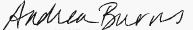 Eastmark High School PTOSecretary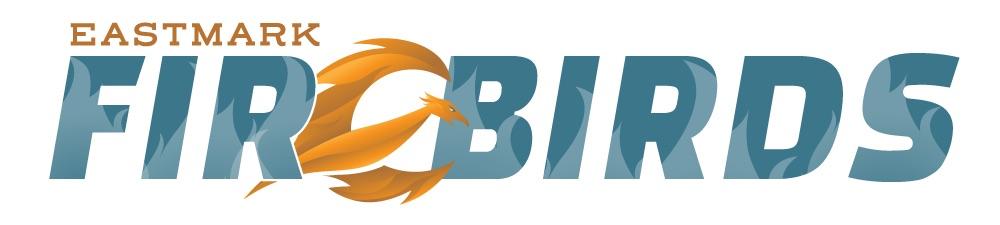 9560 East Ray Road, Mesa, AZ 85212480-474-6959pgagnon@qcusd.orgPresent:Absent:Paul & Cori GagnonAmanda ErringtonBrenda ColonShaundra ColemanLiz Murray-DavisAmy BurrowsGuillermo LopezJamie SawyerCarrie LaHaieTiffany ChandlerAndrea BurnsBo Cobarrubias